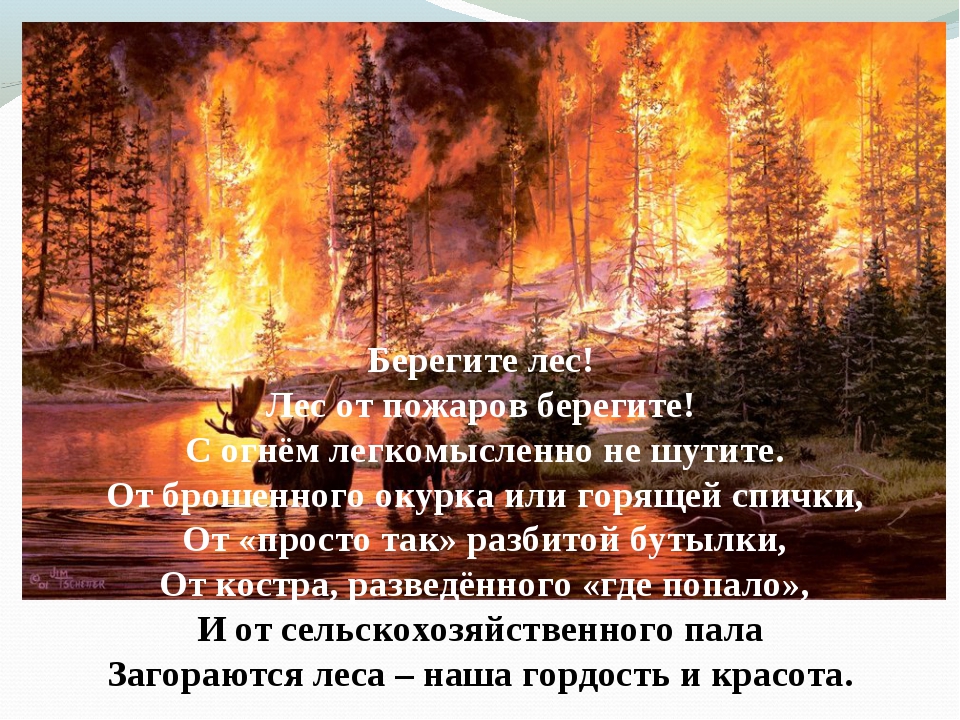 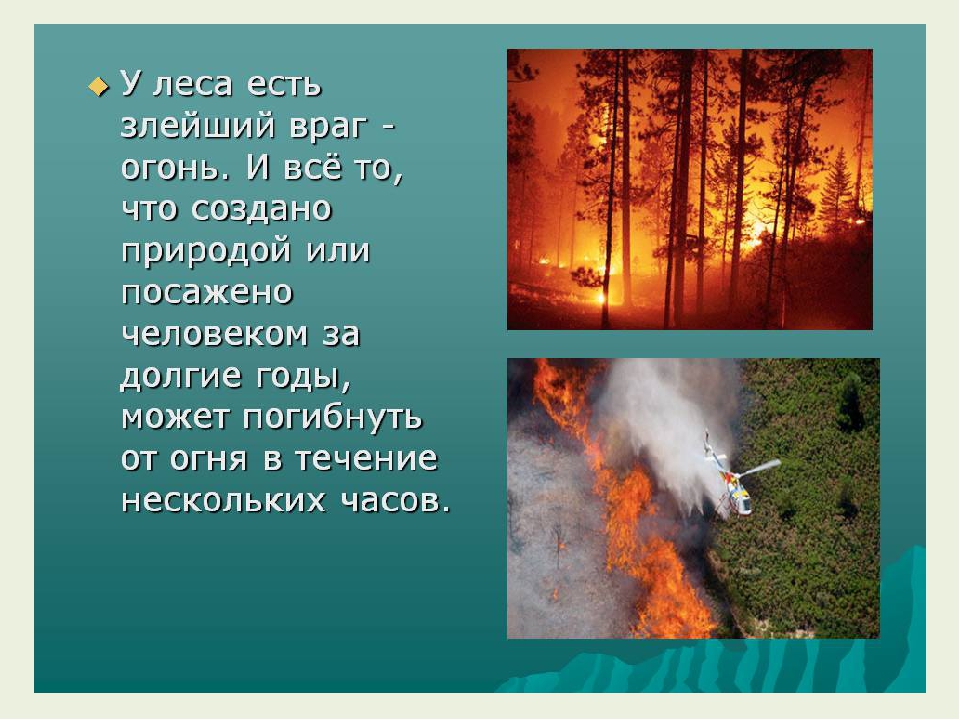 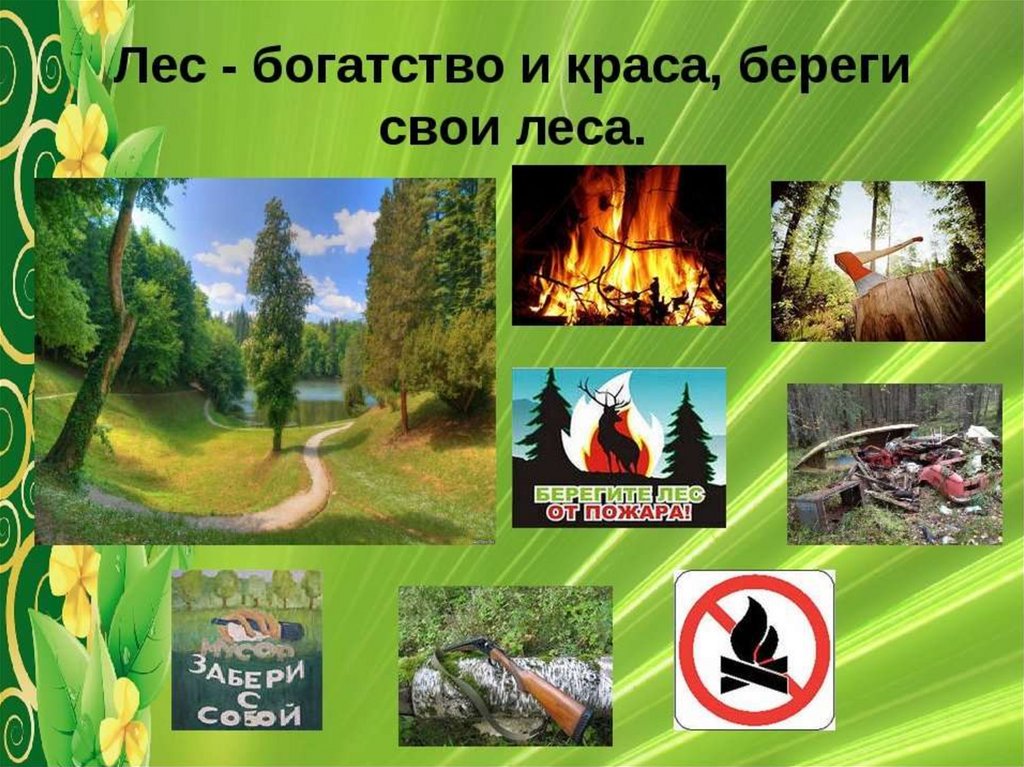 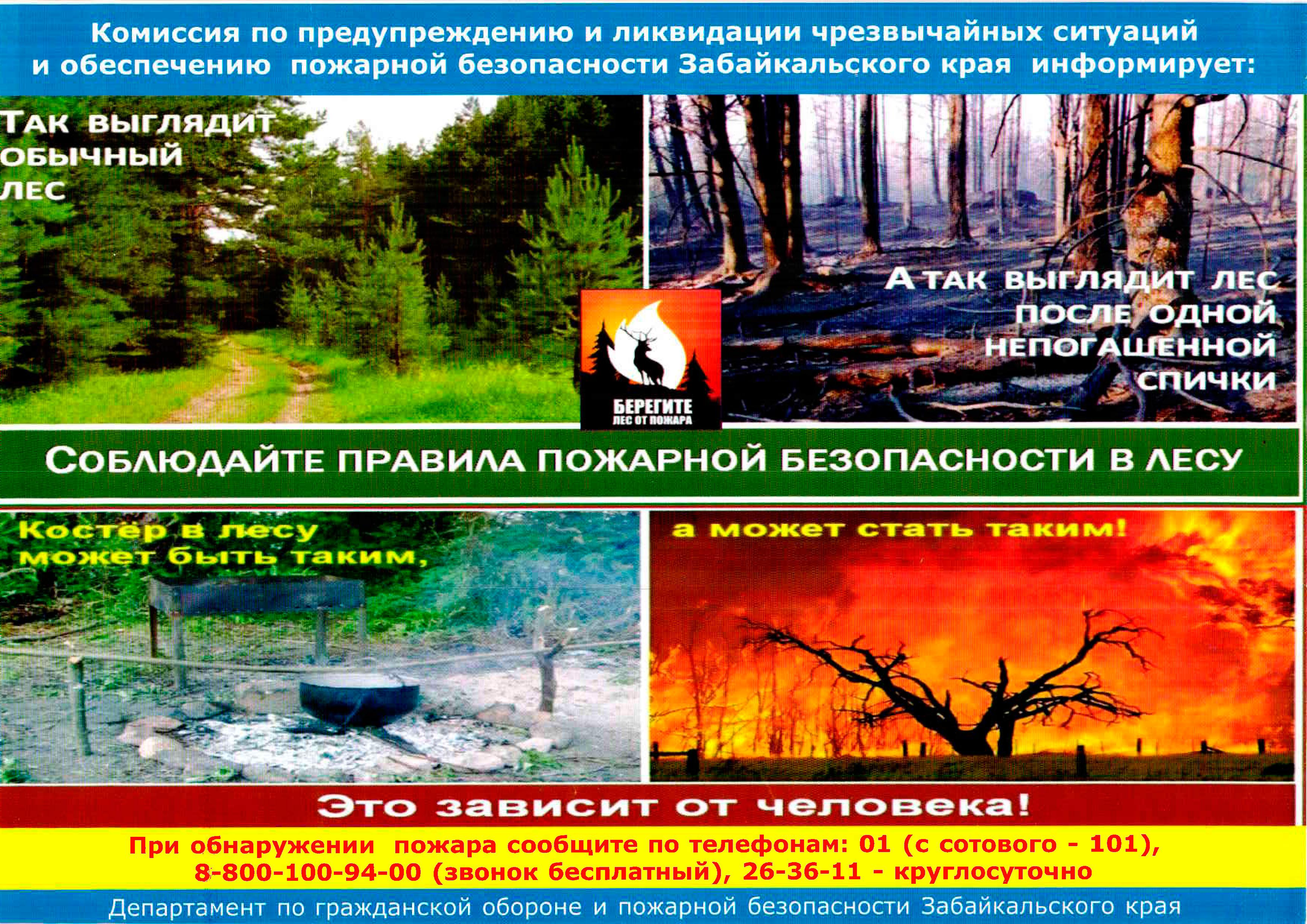 При обнаружении пожара сообщите по телефонам – 112, 01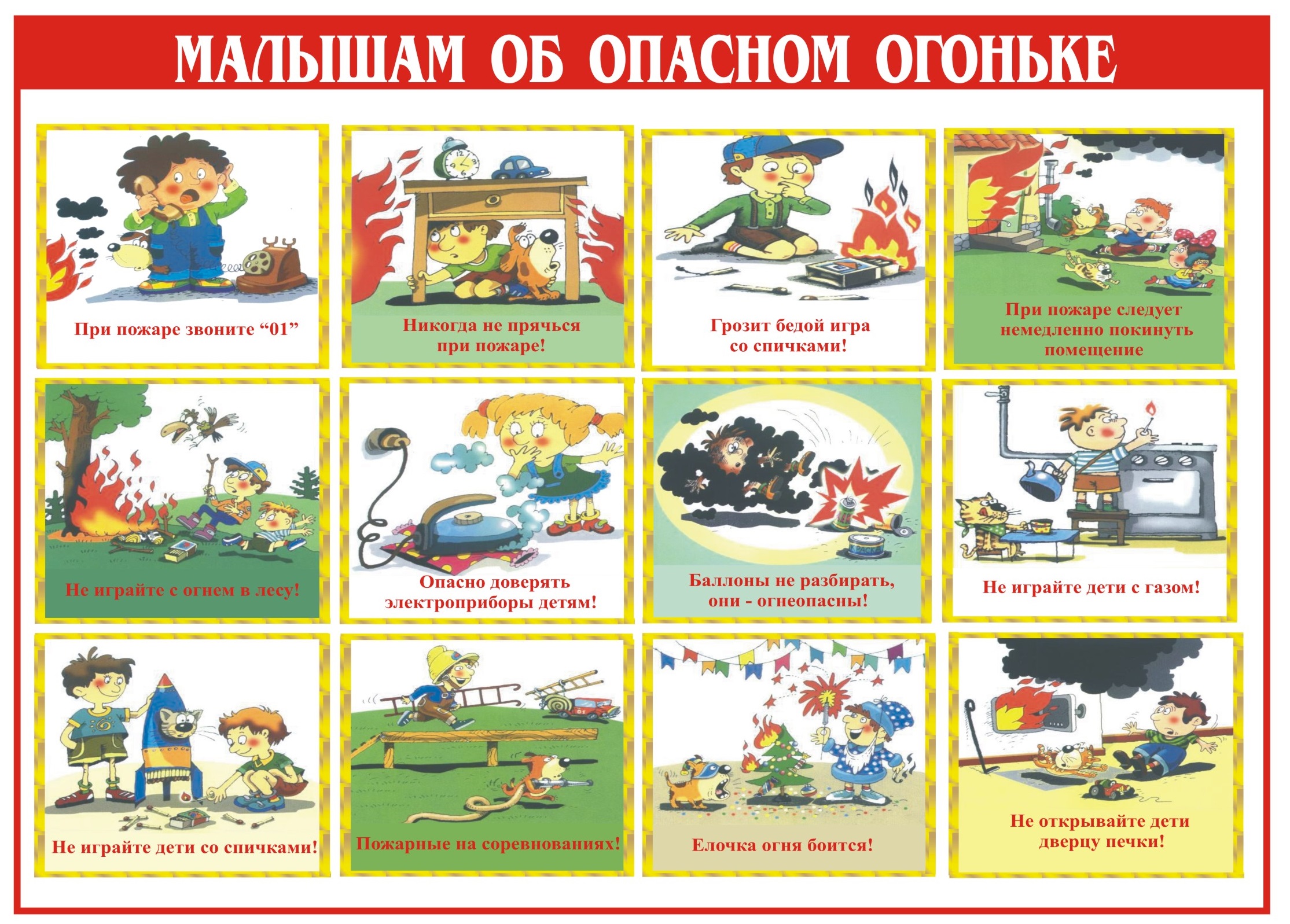 